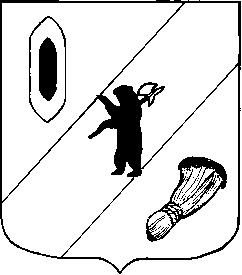 АДМИНИСТРАЦИЯ ГАВРИЛОВ-ЯМСКОГО МУНИЦИПАЛЬНОГО РАЙОНАПОСТАНОВЛЕНИЕ20.02.2016    № 142О внесении изменений в постановлениеАдминистрации Гаврилов - Ямского муниципального района от 12.04.2013 № 572           В связи с изменением в структуре и кадровом составе Администрации муниципального района, руководствуясь ст. 26 Устава Гаврилов - Ямского муниципального района Ярославской области,АДМИНИСТРАЦИЯ МУНИЦИПАЛЬНОГО РАЙОНА ПОСТАНОВЛЯЕТ:          1. Внести изменения в постановление Администрации Гаврилов - Ямского муниципального района от 12.04.2013 № 572 «О  создании Координационного совета  межведомственного взаимодействия по сопровождению семей с детьми, нуждающихся в государственной поддержке», изложив Приложение 1 в новой редакции.         2. Контроль за исполнением постановления возложить на первого заместителя Главы Администрации Гаврилов - Ямского муниципального района Забаева А.А.         3. Постановление вступает в силу с момента официального опубликования.Глава Администрации                                                                                                   муниципального района			                      В.И.СеребряковПриложение  к постановлениюАдминистрации муниципального района  от 20.02.2016   № 142СОСТАВКоординационного совета межведомственного взаимодействия по сопровождению семей с детьми,  нуждающихся в государственной  поддержке при Администрации Гаврилов - Ямского муниципального района председатель Координационного  совета:Забаев А.А. -  первый заместитель Главы Администрации Гаврилов - Ямского муниципального района;заместитель председателя Координационного совета:Гаврилова О.Н.   -  начальник Управления социальной защиты населения и труда Администрации Гаврилов - Ямского  муниципального района;секретарь Координационного совета:Климова А.Е. -   специалист 1 категории отдела  по социальным вопросам  Управления социальной защиты населения и труда Администрации Гаврилов - Ямского  муниципального района;     Члены Координационного совета:Артемичева О.И.- заведующий педиатрическим отделением ГУЗ ЯО  Гаврилов - Ямской ЦРБ (по согласованию);Воронина Н.Ш.   - педагог – психолог МУ «Молодежный центр» (по согласованию);Голубева Н.А.- ведущий инспектор, профконсультант ГКУ ЯО  ЦЗН Гаврилов - Ямского района  (по согласованию);Колпакова Л.В. - заведующий отделением социальной помощи семье и детям МУ Гаврилов - Ямский  КЦСОН «Ветеран» (по согласованию);Моренова Г.Г.   -  заведующий отделом по делам несовершеннолетних и  защите их прав Администрации  Гаврилов - Ямского муниципального района;Рябцова Е.В.  -   начальник ОУУП и ПДН ОМВД России по Гаврилов - Ямскому району (по согласованию);    Хлесткова Е.В. - ведущий специалист отдела дошкольного, общего и дополнительного образования Управления образования  Администрации  Гаврилов - Ямского муниципального района;Хлесткова Л.В.   -  ведущий  специалист отдела по опеке и попечительству  Управления   образования Администрации Гаврилов - Ямского  муниципального района.                        